BAB IVHASIL DAN PEMBAHASANTahap Investigasi Awal dan DesainPada tahap investigasi awal dan desain dilakukan melalui 4 (empat) tahapan yakni menganalisis tujuan dan karakteristik isi mata kuliah, menganalisis sumber belajar, menganalisis karakteristik pembelajar dan menetapkan pengorganisasian dan penyajian materi ke dalam buku ajar.Menganalisis tujuan dan karakteristik mata kuliah.Sesuai dengan tugas keprofesianya bahwa dosen adalah pendidik professional dan ilmuan dengan tugas utama mentransformasikan, mengembangkan, menyebarluaskan ilmu pengetahuan, teknologi dan seni melalui pendidikan, penelitian dan pengabdian kepada masyarakat. Berdasarkan pengertian di atas terdapat kata “mengembangkan” salah satu tugas dosen adalah mengembangkan bahan ajar. Sebelum mengembangkan bahan ajar, yang dilakukan terlebih dahulu adalah menganalisis rencana pembelajaran semester (RPS) dan mengembangkanya. Sebagai dasar acuan pengembangan RPS adalah permenristekdikti nomor 44 Tahun 20015 tentang standart nasional pendidikan tinggi, tepatnya pada bagian ke-4 (empat) standart proses pembelajaran pasal 10 sampai dengan pasal 18.Selain itu, yang juga perlu dipahami dengan baik adalah panduan penyusunan kurikulum pendidikan tinggi di era industri 4.0 direktorat jendral pembelajaran dan kemahasiswaan kementrian riset dan pendidikan tinggi.Investigasi tahap 1 dilakukan untuk memperoleh dokumen-dokumen dalam pengembangan RPS:Dokumen peraturan per-undang undangan yang memiliki kaitan atau hubungan dengan RPS dan pengembangan modul berupa: UU guru dan dosen, UU tentang standart nasional pendidikan tinggi dan buku panduan penyusunan kurikulum pendidikan tinggi di era industri 4.0 direktorat jendral pembelajaran dan kemahasiswaan kementrian riset dan pendidikan tinggi.Dokumen RPS mata kuliah Pengantar hukum bisnis.Investigasi tahap II dilakukan untuk mengetahui kualitas sistematika dan substansi RPS mata kuliah pengantar hukum bisnis. Hal ini untuk menjawab pertanyaan (1) apakah RPS yang ada secara sistematika sudah memuat komponen minimal yang harus ada sesuai UU No. 44 Tahun 2015 pasal 10-18?; (2) Bagaimanakah substansi isi RPS apakah sudah sesuai dengan buku panduan penyusunan kurikulum pendidikan tinggi di era industri 4.0. Tabel 1. Hasil Investigasi Awal Komponen Minimal Rencana Pembelajaran Semester (RPS) Menurut UU Nomor 44 tahun 2015 Pasal 12 Ayat (3)Berdasarkan data di atas, menunjukkan bahwa RPS untuk mata kuliah pengantar hukum bisnis sudah memuat komponen-komponen minimal yang harus ada pada RPS sesuai dengan UU Nomor 44 tahun 2015 Pasal 12 Ayat (3). Dengan demikian secara komponen, komponen yang sudah ada dapat digunakan.Level S1Tabel 2. Tingkat kedalaman dan keluasan materi pembelajaranmenguasai konsep teoritis bidang pengetahuan dan keterampilan tertentu secara umum dan konsep teoritis bagian khusus dalam bidang pengetahuan dan keterampilan tersebut secara mendalam; Tabel 2. Analisis substansi RPS- CPMK dan Sub CPMKSub-CPMK di jabarkan dari CPMK yang merupakan rumusan kemampuan akhir yang direncanakan pada tiap tahap pembelajaran, memiliki sifat spesifik, terukur, dan dapat didemonstrasikan pada proses pembelajaran. Sehingga Sub-CPMK pada matakuliah secara akumulatif mampu memberikan kontribusi  terhadap tercapainya CPL.Berdasarkan buku panduan penyusunan kurikulum pendidikan tinggi, bahwa CPMK yang baik hendaknya memenuhi 5 (lima) kriteria yakni; specific, measurable, achievable, realistic, dan time-bound. Secara lebih rinci dapat di jelaskan sebagai berikut:Tabel. 3. Kriteria SMARTBahan ajar berupa modul buku ajar yang dikembangkan berdasarkan RPS, maka sebelum bahan ajar dikembangkan, peneliti mengecek terlebih dahulu RPS yang sudah ada apakah sudah memenuhi kriteria baik dengan indikator SMART di atas.Tabel 4. Analisis Substansi Sub CPMK berdasarkan kriteria SMARTSelain itu, bahan ajar yang akan disusun juga memperhatikan karakteristik dari isi mata kuliah. Untuk mengetahui karakteristik isi mata kuliah peneliti melakukan identifikasi bahwa isi muata pada materi kuliah yang ada di dalamnya tergolong fakta, konsep, prosedur, atau prinsip. Secara lebih rinci dapat dilihat pada tabel di bawah ini:Tabel 5. Analisis isi mata kuliah berdasarkan jenisBerdasarkan analisis di atas, dengan memperhatikan tabel 1, tabel 2, tabel 3, tabel 4, dan tabel 5, maka rumusan RPS terbaru adalah sebagai berikut:RPS BARUMenganalisis Sumber BelajarPada langkah ini dilakukan untuk mengetahui sumber-sumber belajar apa yang telah tersedia dan dapat digunakan sebagai bahan materi buku ajar. Hasil dari kegiatan ini berupa daftar sumber belajar yang relevan dengan mata kuliah pengantar hukum bisnis dan dapat mendukung pengembangan buku ajar. Di bawah ini adalah daftar sumber belajar yang berhasil dihimpun peneliti sebagai bahan pengembangan buku ajar.Tabel 6. Daftar Sumber BelajarBerdasarkan daftar sumber belajar di atas, hasil analisis sumber belajar tersebut dapat dijelaskan sebagai berikut:Sumber belajar belum menggambarkan adanya pendekatan dialog kreatif partisipatori secara konkrit.Sumber belajar tersebut hanya berisi uraian materi dan beberapa dilengkapi dengan pertanyaan diakhir bab.Sumber belajar tersebut tidak memberikan gambaran secara jelas, bagaimana membangun pemahaman berfikir untuk pengetahuanya sendiri bagi pebelajar.Namun, berbagai daftar sumber belajar di atas dapat dijadikan referensi. Tinggal memasukkan pendekatan dialog kreatif partisipatori di dalam kemasan buku yang dikembangkan.Menganalisis Karakteristik PembelajarKarakteristik pebelajar dapat didefinisikan sebagai aspek atau kualitas perseorangan berupa bakat, kematangan, kecerdasan, motivasi belajar, dan kemampuan awal yang telah dimilikinya. Langkah ini dilakukan untuk mengetahui karakteristik mahasiswa dan dosen. Data diolah berdasarkan hasil pengalaman pribadi peneliti, hasil interview dan angket/kuesioner yang diisi oleh mahasiswa/dosen.Karakteristik  Mahasiswa UNPAM dan Hasil Analisis Kebutuhan Mahasiswa Belajar Untuk Mata Kuliah Pengantar Hukum BisnisKarakteristik mahasiswa unpamKampus Universitas pamulang yang berdiri sejak tahun 2000-an memiliki karakteristik mahasiswa yang tidak sama dengan beberapa kampus lain di Indonesia. Komitmen untuk memberikan kesempatan kepada kelompok termarjinalkan untuk dapat mengenyam pendidikan tinggi yang layak adalah salah satu penyebab universitas pamulang ada di hati masyarakat. Hal ini dapat terlihat bahwa kian hari universitas semakin berkembang pesat. Bangunan kampus bertambah, jumlah dosen bertambah diringi dengan bertambahnya mahasiswa yang kuliah sangat signifikan.Kelompok masyarakat yang termarjinalkan ini memiliki beberapa karakteristik. Karakteristik ini yang juga menjadi bagian dari ciri-ciri mahasiswa yang memilih unpam sebagai tempat pilihan untuk kuliah. Keompok Pertama adalah kelompok mahasiswa yang termarjinalkan oleh ekonomi. Yakni mahasiswa yang secara ekonomi tidak berada pada kelas ekonomi atas atau mahasiswa yang secara ekonomi ada pada kelas atas, tetapi menghendaki kampus yang menyediakan perkuliahan dengan biaya yang terjangkau atau murah. Kelompok mahasiswa yang termarjinalkan secara ekonomi, baik yg disebabkan ekonomi tidak pada kelompok atas maupun kelompok atas memilih unpam sebagai tempat kuliah disebabkan oleh biaya kuliah yang terjangkau dan juga biaya kuliah dapat dicicil. Selain itu, kebutuhan hidup di lingkungan pamulang tidak jauh berbeda dengan daerah yang lain. Sehingga, bagi mahasiswa ketika ingin membeli makan, minum serta kebutuhan lainya tidak terlalu terbebani.Bagi mahasiswa yang memiliki ekonomi cukup, maka biaya kuliah langsung dilunasi di awal semester sebelum masuk perkuliahan. Bagi mahasiswa yang ekonominya belum cukup untuk melunasi biaya kuliah di awal semester, maka mahasiswa mengangsurnya setiap bulan. Berdasarkan hemat peneliti, mahasiswa yang membayar kuliah diangsur tidak menjadi salah satu jaminan bahwa mahasiswa tersebut ekonominya belum cukup. Tetapi, mahasiswa menggunakan sebagian uangnya yang harusnya untuk bayar kuliah digunakan sebagai modal bisnis atau usaha.Kelompok kedua adalah kelompok mahasiswa yang termarjinalkan oleh waktu. Kelompok ini memiliki waktu sama seperti semua orang dan mahasiswa lainya yakni 24 jam sehari, 7 hari seminggu. Namun, mahasiswa kelompok ini tidak memiliki banyak waktu yang disediakan untuk dapat hadir dikampus kuliah. Sehingga kelompok ini menghendaki kampus yang menyediakan waktu fleksibel untuk kuliah. Ketersediaan waktu kuliah Reguler A untuk kelas kuliah di siang hari, regular B untuk kelas kuliah malam hari, Reguler C untuk kelas kuliah hari sabtu, regular CK untuk kelas kuliah hari kamis dapat dipilih mahasiswa sesuai dengan waktu yang dimiliki. Mahasiswa yang memiliki waktu cukup untuk belajar, maka pilihan kuiahnya adalah regular A siang hari. Mahassiwa yang bekerja siang hari senin sampai dengan jum’at, waktu kuliah yang dapat dipilih Reguler C hari sabtu. Namun, mahasiswa yang bekerja senin sampai jum’at dan waktu pulang kerja kurang lebih jam 16.00 WIB dapat memilih Reguler B. Itupun jika jarak antara lokasi kerja dengan kampus tidak terlalu jauh.Sistem pembelajaran blended learning yang mengkombinasikan antara pertemuan tatap muka dikelas dengan perkuliahan secara online, menjadi salah satu daya Tarik bagi mahasiswa. Dengan perkuliahan online atau jarak jauh memungkinkan mahasiswa dapat belajar dimana saja, kapan saja tidak terikat oleh ruang dan waktu asalkan ada koneksi internet dan schedule yang sudah disepakati antara dosen dan mahasiswa atau jadwal terprogram oleh kampus.Kelompok ketiga adalah kelompok mahasiswa yang termarjinalkan oleh tempat. Kondisi geografi yang tidak sama antara daerah yang satu dengan daerah yang lain, ketermudahan akses dan daya jangkau menjadikan universitas pamulang menjadi salah satu kampus pilihan. Selain itu, pertimbangan jarak antara rumah dan lokasi kerja biasanya juga menjadi salah satu pertimbangan.Ketiga karakteristik tersebut dimiliki mahasiswa unpam. Baik salah satunya, termarjinalkan oleh ekonomi saja, termarjinalkan oleh waktu saja, termarjinalkan oleh lokasi saja atau maupun dua karakteristik dari ketiga karakteristik tersebut atau ketiga-tiganya.Tidak semua yang termarjinalkan oleh tempat yang disebabkan jarak antara kampus dengan tempat tinggal mahasiswa menjadi penghambat mahasiswa untuk tidak memilih unpam. Fakta menunjukkan bahwa banyak mahasiswa unpam yang berasal dari berbagai daerah yang jarak antara kampus dengan daerah tempat tinggal mahasiswa relatif jauh. Mahasiswa unpam banyak yang berasal dari daerah jawa tengah, jawa timur, jawa barat, DKI, banten bahkan berasal dari luar jawa misalnya flores, papua, aceh, batak, ambon, padang, dan daerah-daerah lain di Indonesia. Karakteristik mahasiswa tersebut biasanya ia kuliah sambil bekerja dan waktu kuliah yang dipilih adalah regular B atau C. Hasil Analisis Kebutuhan Bahan Ajar Bagi Mahasiswa Belajar Untuk Mata Kuliah Pengantar Hukum BisnisKebutuhan bahan ajar bagi mahasiswa untuk mata kuliah pengantar hukum bisnis hendaknya disesuaikan dengan kebutuhan mahasiswa yang disesuaikan dengan kondisi termutakhir, relevan dengan zaman yang ada serta mampu mencapai tujuan belajar yang hendak dicapai. Selain itu, bahan ajar mampu mendorong mahasiswa untuk menggunakan critical thinking-nya sehingga mampu menjadi problem solver setiap peroalan yang memiliki kaitan dengan hukum bisnis.Adapun kebutuhan bahan ajar tersebut dapat dijabarkan menjadi beberapa item di bawah ini:Tabel 7. Data Kebutuhan Bahan Ajar Bagi Mahasiswa Belajar Untuk Mata Kuliah Pengantar Hukum BisnisBerdasarkan data di atas, diketahui bahwa bahan ajar yang akan dikembangkan dikehendaki mahasiswa berdasarkan spek kelayakan isi menunjukkan data sebagai berikut:sumber materi bahan ajar berasal dari berbagai sumber yang relefan baik berupa buku cetak maupun elektronik, hasil karya dalam negeri maupun negara lain, jurnal nasional maupun internasional, artikel media masa, berita dan sumber lain yang relevan dan hendaknya dapat ditelusuri. Jumlah mahasiswa yang mengisi survei ada 136, Mahasiswa yang mengisi sangat setuju ada 49 mahasiswa, setuju 76 mahasiswa, ragu-ragu 10 mahasiswa, kurang setuju 1 mahasiswa dan tidak setuju ada 0 mahasiswa. Hasil total skor 581 poin, jika dirata-rata mendapatkan skor 4.27 atau kategori sangat setuju.Cakupan materi hendaknya lengkap dan mampu mendorong mahasiswa untuk berfikir kritis dan logis. Jumlah mahasiswa yang mengisi survei ada 136, Mahasiswa yang mengisi sangat setuju ada 62 mahasiswa, setuju 66 mahasiswa, ragu-ragu 6 mahasiswa, kurang setuju 2 mahasiswa dan tidak setuju ada 0 mahasiswa. Hasil total skor 596 poin, jika dirata-rata mendapatkan skor 4.38 atau kategori sangat setuju.Di setiab bab bahan ajar hendaknya ada materi pendahuluan atau pengantar yang dapat membantu mahasiswa dalam mempelajari materi yang akan dipelajari. Jumlah mahasiswa yang mengisi survei ada 136, Mahasiswa yang mengisi sangat setuju ada 52 mahasiswa, setuju 68 mahasiswa, ragu-ragu 14 mahasiswa, kurang setuju 2 mahasiswa dan tidak setuju ada 0 mahasiswa. Hasil total skor 578 poin, jika dirata-rata mendapatkan skor 4.25 atau kategori sangat setuju.Jenis materi hendaknya berisi materi konsep dasar sub bahasan yang akan  dipelajari serta disertai berbagai contoh penerapanya serta problematikanya. Jumlah mahasiswa yang mengisi survei ada 136, Mahasiswa yang mengisi sangat setuju ada 44 mahasiswa, setuju 77 mahasiswa, ragu-ragu 14 mahasiswa, kurang setuju 1 mahasiswa dan tidak setuju ada 0 mahasiswa. Hasil total skor 572 poin, jika dirata-rata mendapatkan skor 4.21 atau kategori sangat setuju.Karakteristik materi hendaknya mampu mendorong mahasiswa untuk belajar sepanjang hayat.Bukan hafalan dan tidak relevan dengan penerapan di kondisi berbagai zaman. Jumlah mahasiswa yang mengisi survei ada 136, Mahasiswa yang mengisi sangat setuju ada 56 mahasiswa, setuju 67 mahasiswa, ragu-ragu 12 mahasiswa, kurang setuju 1 mahasiswa dan tidak setuju ada 0 mahasiswa. Hasil total skor 586 poin, jika dirata-rata mendapatkan skor 4.31 atau kategori sangat setuju.isi materi hendaknya menyajikan fakta, konsep , procedural yang relevan. Jumlah mahasiswa yang mengisi survei ada 136, Mahasiswa yang mengisi sangat setuju ada 58 mahasiswa, setuju 67 mahasiswa, ragu-ragu 10 mahasiswa, kurang setuju 2 mahasiswa dan tidak setuju ada 0 mahasiswa. Hasil total skor 590 poin, jika dirata-rata mendapatkan skor 4.34 atau kategori sangat setuju.Berdasarkan kriteria aspek kelayakan penyajian materi, bahan ajar yang dikembangkan dikehendaki mahasiswa berdasarkan data sebagai berikut:Sistematika penyajian hendaknya runtut dan tepat, sehingga memungkinkan mahasiswa mendapatkan pemahaman yang komprehensip. Jumlah mahasiswa yang mengisi survei ada 136, Mahasiswa yang mengisi sangat setuju ada 49 mahasiswa, setuju 76 mahasiswa, ragu-ragu 10 mahasiswa, kurang setuju 1 mahasiswa dan tidak setuju ada 0 mahasiswa. Hasil total skor 581 poin, jika dirata-rata mendapatkan skor 4.27 atau kategori sangat setuju.Bahan ajar hendaknya menyajikan petunjuk cara mempelajari bahan ajar serta tindak lanjut setelah mempelajari bahan ajar. Jumlah mahasiswa yang mengisi survei ada 136, Mahasiswa yang mengisi sangat setuju ada 37 mahasiswa, setuju 76 mahasiswa, ragu-ragu 23 mahasiswa, kurang setuju 0 mahasiswa dan tidak setuju ada 0 mahasiswa. Hasil total skor 558 poin, jika dirata-rata mendapatkan skor 4.10 atau kategori sangat setuju.Di dalam bahan ajar hendaknya disajikan contoh-contoh berupa gambar atau berita yang relevan. Jumlah mahasiswa yang mengisi survei ada 136, Mahasiswa yang mengisi sangat setuju ada 55 mahasiswa, setuju 64 mahasiswa, ragu-ragu 17 mahasiswa, kurang setuju 0 mahasiswa dan tidak setuju ada 0 mahasiswa. Hasil total skor 582 poin, jika dirata-rata mendapatkan skor 4.28 atau kategori sangat setuju.Latihan soal hendaknya dilengkapi dengan kunci jawaban. Jumlah mahasiswa yang mengisi survei ada 136, Mahasiswa yang mengisi sangat setuju ada 51 mahasiswa, setuju 48 mahasiswa, ragu-ragu 34 mahasiswa, kurang setuju 2 mahasiswa dan tidak setuju ada 1 mahasiswa. Hasil total skor 554 poin, jika dirata-rata mendapatkan skor 4.07 atau kategori sangat setuju.Daftar pustaka dan istilah-istilah penting hendaknya juga disajikan di akhir setiap BAB. Jumlah mahasiswa yang mengisi survei ada 136, Mahasiswa yang mengisi sangat setuju ada 44 mahasiswa, setuju 63 mahasiswa, ragu-ragu 26 mahasiswa, kurang setuju 3 mahasiswa dan tidak setuju ada 0 mahasiswa. Hasil total skor 556 poin, jika dirata-rata mendapatkan skor 4.09 atau kategori sangat setuju.Berdasarkan kriteria aspek kebahasaan, bahan ajar yang dikembangkan dikehendaki mahasiswa berdasarkan data sebagai berikut:Bahasa yang digunakan hendaknya dialogis, sehingga memungkinkan mahasiswa mampu membangun pemahamanya sendiri dengan benar. Jumlah mahasiswa yang mengisi survei ada 136, Mahasiswa yang mengisi sangat setuju ada 49 mahasiswa, setuju 74 mahasiswa, ragu-ragu 10 mahasiswa, kurang setuju 3 mahasiswa dan tidak setuju ada 0 mahasiswa. Hasil total skor 577 poin, jika dirata-rata mendapatkan skor 4.24 atau kategori sangat setuju.Bahasa yang digunakan hendaknya sederhana dan mudah dipahami. Jumlah mahasiswa yang mengisi survei ada 136, Mahasiswa yang mengisi sangat setuju ada 80 mahasiswa, setuju 54 mahasiswa, ragu-ragu 1 mahasiswa, kurang setuju 1 mahasiswa dan tidak setuju ada 0 mahasiswa. Hasil total skor 621 poin, jika dirata-rata mendapatkan skor 4.57 atau kategori sangat setuju.Berdasarkan kriteria aspek kegrafikan, bahan ajar yang dikembangkan dikehendaki mahasiswa berdasarkan data sebagai berikut:Huruf yang digunakan hendaknya huruf yang umum sehingga tidak aneh-aneh, namun tetap menarik dilihat dan dibaca. Jumlah mahasiswa yang mengisi survei ada 136, Mahasiswa yang mengisi sangat setuju ada 3 mahasiswa, setuju 65 mahasiswa, ragu-ragu 0 mahasiswa, kurang setuju 23 mahasiswa dan tidak setuju ada 45 mahasiswa. Hasil total skor 366 poin, jika dirata-rata mendapatkan skor 2.69 atau kategori ragu-ragu.Ukuran kertas modul hedaknya A5, sehingga lebih ringan untuk di bawah, atau tidak terlalu lebar sebagaimana buku-buku yang berukuran A4 atau F4. Jumlah mahasiswa yang mengisi survei ada 136, Mahasiswa yang mengisi sangat setuju ada 1 mahasiswa, setuju 28 mahasiswa, ragu-ragu 44 mahasiswa, kurang setuju 33 mahasiswa dan tidak setuju ada 30 mahasiswa. Hasil total skor 345 poin, jika dirata-rata mendapatkan skor 2.54 atau kategori ragu-ragu.Buku hendanya disajikan berwarna agar lebih menarik. Jumlah mahasiswa yang mengisi survei ada 136, Mahasiswa yang mengisi sangat setuju ada 43 mahasiswa, setuju 16 mahasiswa, ragu-ragu 59 mahasiswa, kurang setuju 33 mahasiswa dan tidak setuju ada 25 mahasiswa. Hasil total skor 347 poin, jika dirata-rata mendapatkan skor 2.55  atau kategori ragu-ragu.Ketebalan buku disesuaikan dengan bayak sedikitnya materi, sebab yang utama adalah kualitas isi buku sehingga mahasiswa dapat memiliki pemahaman yang komprehensip terkait materi yang dipelajari. Jumlah mahasiswa yang mengisi survei ada 136, Mahasiswa yang mengisi sangat setuju ada 7 mahasiswa, setuju 30 mahasiswa, ragu-ragu 29 mahasiswa, kurang setuju 36 mahasiswa dan tidak setuju ada 34 mahasiswa. Hasil total skor 348 poin, jika dirata-rata mendapatkan skor 2.56  atau kategori ragu-ragu.Secara umum jika dilihat dari data tersebut yang meliputi empat aspek yakni kelayakan isi, kelayakan penyajian materi, kebahasaan dan kegrafikan menunjukkan; mahasiswa sangat setuju dengan bahan ajar yang akan dikembangkan sebagai mana kriteria atau aspek tersebut. Kecuali pada aspek kegrafikan mahasiswa dalam mengisi survei menunjukkan angka tengah-tengah atau ragu-ragu. Hal ini dapat dimaknai bahwa mahasiswa netral terkait aspek kegrafikan.Secara umum rata-rata skor dari keempat aspek tersebut menunjukkan angka 3.87 atau kategori setuju. Dengan demikian dapat dikatakan bahwa mahasiswa setuju dengan bahan ajar yang akan dikembangkan sebagaimana kriteria 4 aspek di atas yakni kelayakan isi, kelayayakan penyajian materi, kebahasaan dan kegrafikan.Karakteristik Dosen UNPAM dan Hasil Analisis Kebutuhan Dosen Dalam Mengajar Mata Kuliah Pengantar Hukum BisnisKarakteristik dosen pengantar hukum bisnisBerdasarkan data per tanggal…… jumlah dosen unpam per 07 Februari 2020 berjumlah 2.077 dosen. Jumlah dosen pada program studi manajemen S1 Unpam per 6 februari 2020 sejumlah 651, jumlah dosen berpendidikan S3 dengan jabatan fungsional lector kepala 1 dosen, tenaga pengajar 7 dosen. Jumlah dosen berpendidikan S2 dengan jabatan fungsional lector 28 dosen, dosen berjabatan fungsional asisten ahli sebanyak 245 dosen dan sebanyak 370 dosen belum memiliki jabatan fungsional atau berstatus tenaga pengajar. Dosen unpam berasal dari berbagai kampus di Indonesia baik negeri maupun swasta, serta dari berbagai program studi baik yang berpendidikan linear maupun yang tidak linear.Linearitas program studi dosen maupun tidak linear program studi pendidikan dosen tentu memiliki keunggulan masing-masing. Dosen yang memiliki pendidikan tdk linear memungkinkan mengajar mata kuliah yang menggabungkan disiplin ilmu pendidikan dosen S1 maupun S2. Sebagai contoh, Dosen dengan pendidikan S1 Ilmu Hukum atau S1 Pendidikan Pancasila dan Kewarganegaraan atau S1 Administrasi Negara, S2 Manajemen-Bisnis, maka memungkinkan dosen tersebut mengampuh mata kuliah Pengantar hukum bisnis. Dosen yang bersangkutan dapat mengawinkan ilmu yang dimiliki ketika kuliah S1 dan S2. Sebab ia memiliki pemahaman dibidang ilmu hukum juga memiliki pemahaman dibidang manajemen-bisnis. Lain halnya dosen yang berpendidikan S1 manajemen linear dengan S2 manajemen, ia mampu mengajar mata kuliah pengantar hukum bisnis berdasarkan ilmu yang dimiliki, manakalh sewaktu kuliah ada mata kuliah tersebut. Manakalah sewaktu kuliah tidak ada mata kuliah tersebut, tentu pemahaman manajemen-bisnis lebih dominan dibandingkan pemahaman ilmu hukumnya.Karakteristik dosen pengampuh mata kuliah pengantar hukum bisnis di universitas pamulang sangat berfariatif, memiliki keahlian sesuai dengan bidangnya. Baik mereka yang praktisi hukum, praktisi pendidikan, konsultan, trainer dan lain-lain. Dosen-dosen ada yang memiliki background pendidikan S1 dan  S2 manajemen, S1 Ilmu Hukum/PPkn dan S2 Manajemen, S1 Manajemen dan S2 Magister Hukum, S1 Pendidikan dan S2 Manajemen, dan lain sebagainya. Berbagai karakteristik tersebut memiliki kelebihan masing-masing. Kelemahan-kelemahan yang dimiliki dosen diatasi dengan adanya sharing knowledge anatara dosen yang satu dengan dosen yang lain, memanfaatkan berbagai macam kelompok group whatsapp, team teaching, dan lain-lain. Hasil Analisis Kebutuhan Bahan Ajar Mahasiswa Belajar Bagi Dosen Untuk Mengajar Mata Kuliah Hukum BisnisDosen adalah garda terdepan dalam mencapai keberhasilan kurikulum. Kebutuhan bahan ajar bagi dosen adalah bahan ajar yang memiliki kemutakhiran susbstansi isi materi sehingga sesuai dengan perkembangan zaman. Jika dipakai belajar mahasiswa tidak membosankan serta jika dipakai mengajar dosen memenuhi standar minimal yang dibutuhkan. Selain itu, bahan ajar dikehendaki memiliki relevansi dengan dunia praktis. Itu adalah bahan ajar yang dikehendaki oleh dosen.Menetapkan strategi pengorganisasian dan penyajian materi ke dalam buku ajar. Pada tahapan ini yang dilakukan diantaranya menyiapkan template untuk buku ajar sehingga memiliki tampilan yang menarikStrategi pengorganisasian materi dan penyajian materi disusun berdasarkan beberapa kriteria. Secara umum, kriteria subsatansi materi. Substansi materi yang dikembangkan berdasarkan pada tujuan pembelajaran, memiliki relevansi dengan kebutuha mahasiswa, sesuai dengan kondisi dan perkembangan dinamika kehidupan masyarakat, mengandung segi etik-normatif, materi disusun berdasar pada ruang lingkup serta urutan yang sistematis dan logis, materi dikembangkan dengan pendekatan dialog kreatif partisipatori, serta materi berasal dari sumber-sumber yang terpercaya.Secara lebih lengkap dalam mengorganisasikan dan menyajikan materi disusun berdasarkan beberapa dindikator sebagaimana tertuang di dalam tabel di bawah ini:Tabel 8. Pengukuran Kualitas Bahan Ajar Yang DikembangkanBuku ajar yang dikembangkan di kemas ke dalam 3 (tiga jilid) dengan substansi dan susunan materi sebagai berikut:PENGANTAR HUKUM BISNISPendekatan Dialog Kreatif PartisipatoriJilid 1HALAMAN SAMPULHALAMAN PENERBITANPRAKTADAFTAR ISI BAB 1 MENGENAL HUKUM BISNIS DI INDONESIAPendahuluanTujuan yang ingin dicapai Menelusuri konsep dan urgensi hukum dan/atau bisnisMenanya diperlukanya Hukum bisnis Menggali sumber historis, sosiologis dan politis Hukum bisnisMembangun argumen tentang dinamika dan tantangan  Hukum bisnisEsensi dan urgensi hukum bisnisRangkumanLatihan soalRencana tindak lanjutDAFTAR PUSTAKABAB 2 KONTRAK/PERIKATAN/PERJANJIANPendahuluanTujuan yang ingin dicapai Menelusuri konsep dan urgensi kontrak/perikatan/perjanjianMenanya diperlukanya kontrak/perjanjianMenggali sumber historis, sosiologis dan politis kontrak/perjanjianMembangun argumen tentang dinamika dan tantangan  dalam kontrak/perjanjian Esensi dan urgensi perjanjianRangkumanLatihan soaLRencana tindak lanjutDAFTAR PUSTKAKAGLOSARIUM INDEKSPENGANTAR HUKUM BISNISPendekatan Dialog Kreatif PartisipatoriJilid 2HALAMAN SAMPULHALAMAN PENERBITANPRAKTADAFTAR ISI BAB 3 BADAN USAHAPendahuluanTujuan yang ingin dicapai Menelusuri konsep dan urgensi badan usahaMenanya diperlukanya badan usahaMenggali sumber historis, sosiologis dan politis badan usahaMembangun argumen tentang dinamika dan tantangan  badan usaha Esensi dan urgensi badan usahaRangkumanLatihan soaLRencana tindak lanjutDAFTARBAB 4 HAK ATAS KEKAYAAN INTELEKTUALPendahuluanTujuan yang ingin dicapai Menelusuri konsep dan urgensi hak katas kekayaan intelektualMenanya diperlukanya hak katas kekayaan intelektualMenggali sumber historis, sosiologis dan politis ha katas kekayaan intelektualMembangun argumen tentang dinamika dan tantangan  dalam bidang hak katas kekayaan intelektual Esensi dan urgensi hak katas kekayaan intelektual RangkumanLatihan soaLRencana tindak lanjutDAFTARBAB 5 WARALABA/FRANCHISEPendahuluanTujuan yang ingin dicapai Menelusuri konsep dan urgensi waralabaMenanya diperlukanya waralabaMenggali sumber historis, sosiologis dan politis waralabaMembangun argumen tentang dinamika dan tantangan  dalam waralaba Esensi dan urgensi waralabaRangkumanLatihan soaLRencana tindak lanjutDAFTARBAB 6 KEPAILITANPendahuluanTujuan yang ingin dicapai Menelusuri konsep dan urgensi kepailitanMenanya diperlukanya hukum kepailitanMenggali sumber historis, sosiologis dan politis hukum kepailitanMembangun argumen tentang dinamika dan tantangan  dalam penerapan hukum kepailitanEsensi dan urgensi hukum kepailitanRangkumanLatihan soaLRencana tindak lanjutDAFTAR PUSTKAKAGLOSARIUM INDEKSARPENGANTAR HUKUM BISNISPendekatan Dialog Kreatif PartisipatoriJilid 3HALAMAN SAMPULHALAMAN PENERBITANPRAKTADAFTAR ISI BAB 7 PERLINDUNGAN KONSUMENPendahuluanTujuan yang ingin dicapai Menelusuri konsep dan urgensi perlindungan konsumenMenanya diperlukanya perlindungan konsumen Menggali sumber historis, sosiologis dan politis perlindungan konsumen Membangun argumen tentang dinamika dan tantangan  dalam perlindungan konsumen Esensi dan urgensi perlindungan konsumen RangkumanLatihan soaLRencana tindak lanjutDAFTARBAB 8 ASURANSIPendahuluanTujuan yang ingin dicapai Menelusuri konsep dan urgensi asuransiMenanya diperlukanya asuransiMenggali sumber historis, sosiologis dan politis asuransiMembangun argumen tentang dinamika dan tantangan  dalam asuransiEsensi dan urgensi asuransiRangkumanLatihan soaLRencana tindak lanjutDAFTARBAB 9 PENANAMAN MODALPendahuluanTujuan yang ingin dicapai Menelusuri konsep dan urgensi penanaman modalMenanya diperlukanya penanaman modalMenggali sumber historis, sosiologis dan politis penanaman modalMembangun argumen tentang dinamika dan tantangan  dalam penanaman modalEsensi dan urgensi penanaman modalRangkumanLatihan soaLRencana tindak lanjutDAFTARBAB 10  SENGKETA BISNISPendahuluanTujuan yang ingin dicapai Menelusuri konsep dan urgensi penyelesaian sengketa bisnisMenanya diperlukanya penyelesaian sengketa bisnis Menggali sumber historis, sosiologis dan politis penyelesaian sengketa bisnis Membangun argumen tentang dinamika dan tantangan  dalam penyelesaian sengketa bisnisEsensi dan urgensi penyelesaian sengketa bisnis RangkumanLatihan soaLRencana tindak lanjutDAFTARDAFTAR PUSTKAKAGLOSARIUM INDEKSPengorganisasian materi didalam buku ajar, dapat dilihat pada template berikut: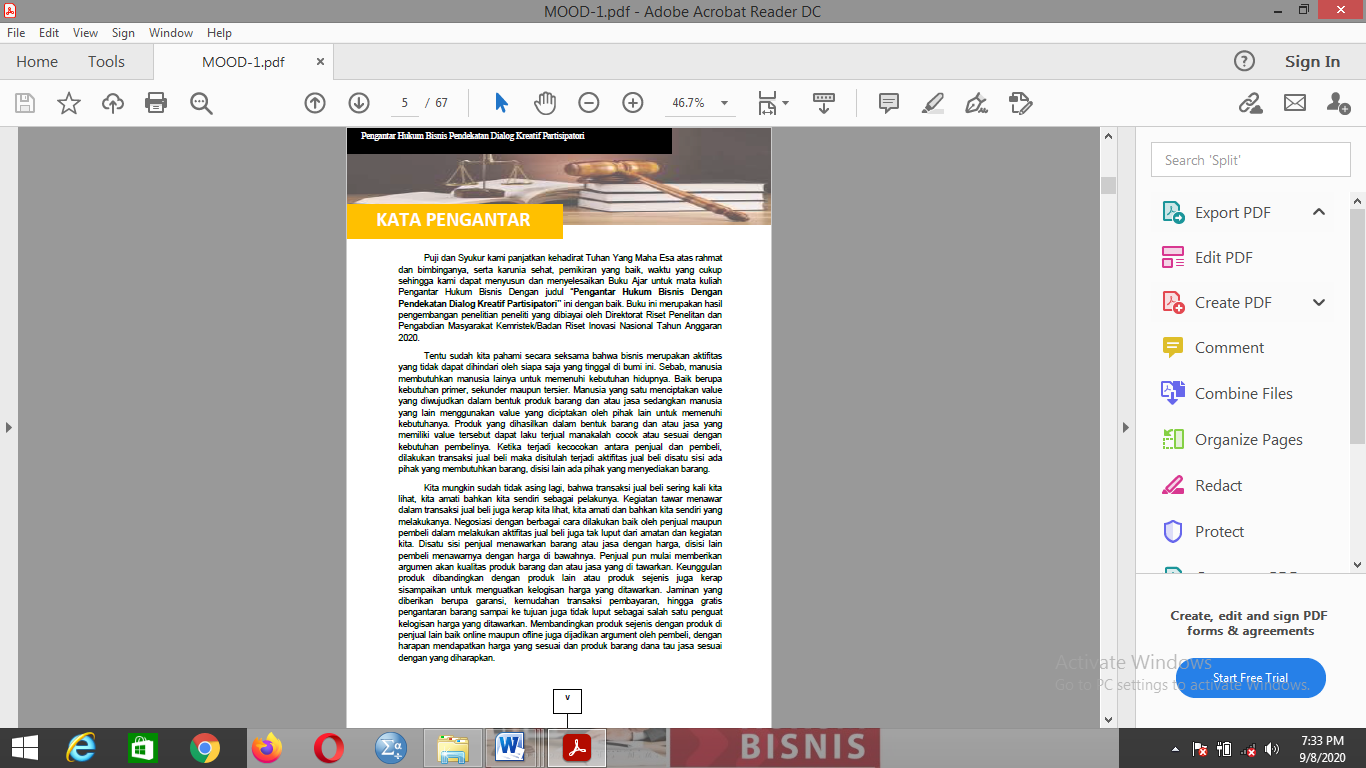 Gambar 1. Template Halaman Kata Pengantar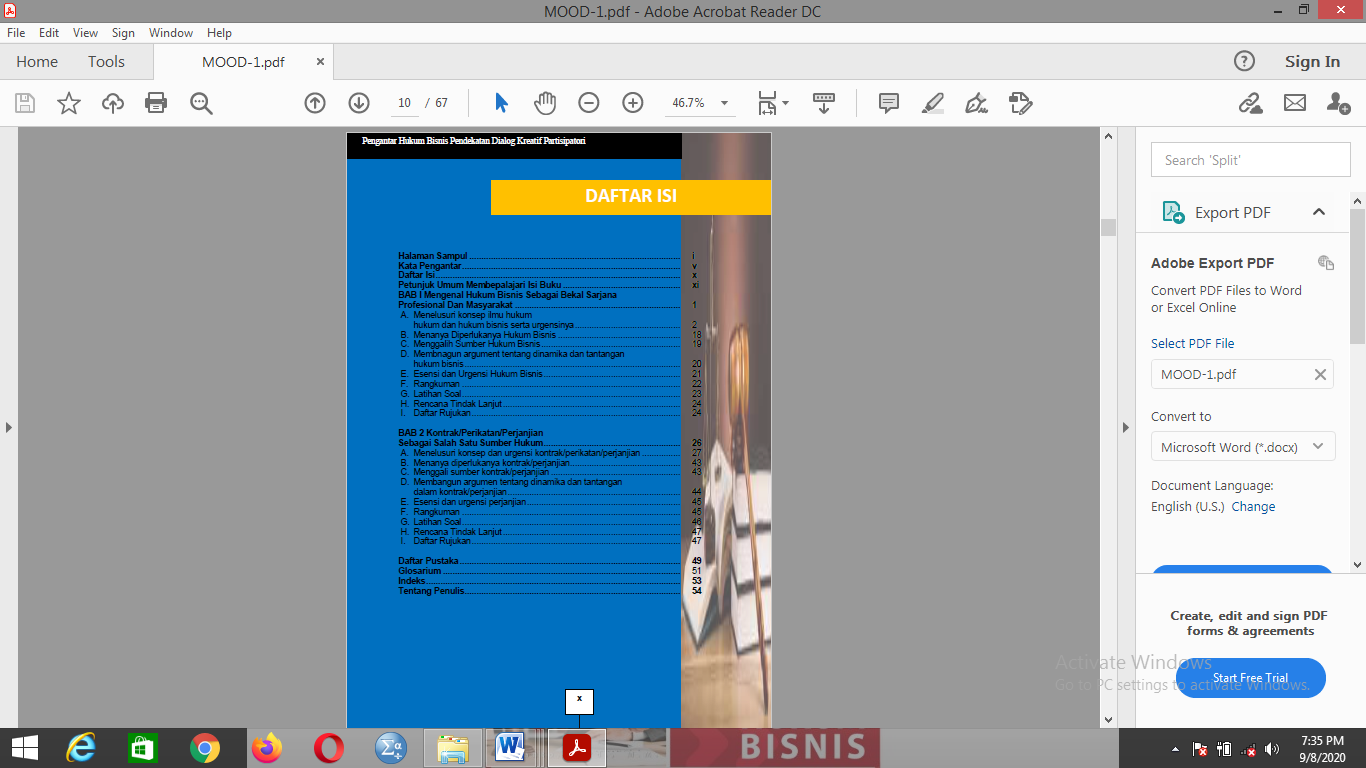 Gambar 2. Template Daftar Isi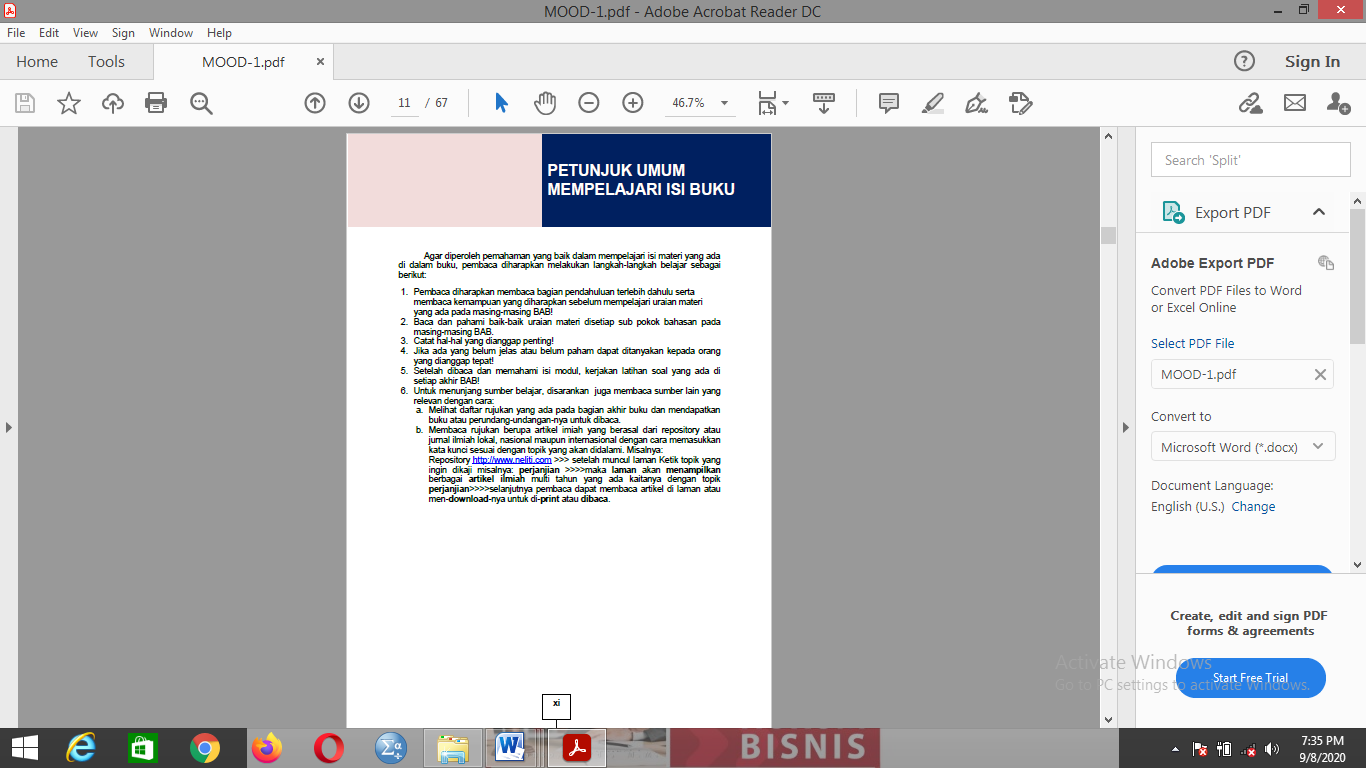 Gambar 3. Template petunjuk mempelajari isi buku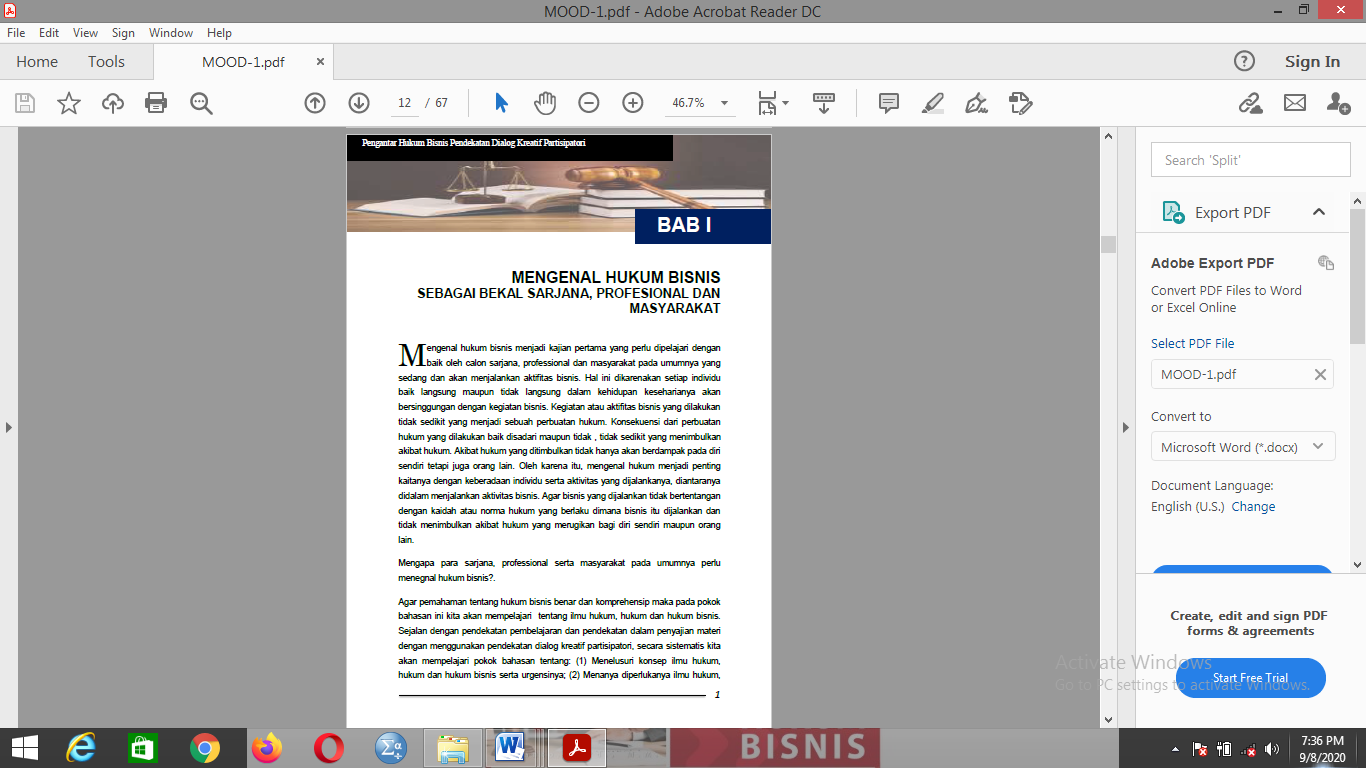 Gambar 4. Template bagian awal BABTahap RealisasiPada tahap realisasi dihasilkan draft awal buku ajar dengan pendekatan dialog kreatif partisipatori. Langkah yang kami lakukan adalah mengumpulkan berbagai sumber referensi yang relevan dengan pokok bahasan yang akan disusun bahan ajarnya, kemudian diidentifikasi kecocokan isi materi, diorganisasikan antar materi dan kemudian disusun menjadi bahan ajar dengan pendekatan dialog kreatif partisipatori. Pada tahap awal ini dihasilkan bahan ajar jilid 1, yang didalamnya ada 2 bab yakni bab 1 tentang mengenal hukum bisnis sebagai bekal sarjana, professional dan masyarakat, dan bab 2 tentang perjanjian/perikatan/kontrak sebagai salah satu sumber hukum.Secara lebih lenngkap bahan ajar jilid 1 secara sistematika dapat dilihat sebagai berikut:Gambar 5. Daftar Isi Bahan Ajar Yang Telah Selesai DisusunBahan ajar secara lengkap dapat dilihat di lampiran.Selanjutnya buku ajar yang dihasilkan dilakukan uji kelayakan  sesuai dengan beberapa indikator pengukuran yang digunakan. Yakni terkait materi, isi/substansi, bahasa, tampilan, serta memiliki kelayakan digunakan bagi dosen dan mahasiswa.UjicobaHasil uji coba peroranganUji coba perorangan diberikan kepada dosen, mahasiswa dan ahli untuk memperoleh masukan awal tentang draft awal buku ajar apakah buku ajar secara materi, isi/substansi sesuai, Bahasa mudah dipahami, tampilan menarik,  serta memiliki kelayakan digunakan bagi dosen dan mahasiswa. Uji coba melibatkan 4 orang dosen pengajar mata kuliah pengantar hukum bisnis, 4 orang mahasiswa dan 1 orang ahli dibidang pembuatan modul/bahan ajar.Tabel 9. Data Validasi Produk Oleh MahasiswaBerdasarkan data di atas, bahwa hasil validasi produk yang dilakukan oleh mahasiswa menunjukkan data sebagai berikut:Kecermatan Isi (Isi materi yang ada di dalam modul sesuai, valid dan mutakhir) menunjukkan skor rata-rata 3.5 atau sangat baik. Sehingga tidak perlu dilakukan revisi atau perbaikan bahan ajar yang telah disusun.Ketepatan Cakupan Isi (Ketepatan Cakupan Isi Materi Didalam Modul Luas, Sangat Mendalam dan Menyajikan Konsep Yang Utuh) menunjukkan skor rata-rata 3.5 atau sangat baik. Sehingga tidak perlu dilakukan revisi atau perbaikan bahan ajar yang telah disusun.Ketercernaan Ketercernaan Modul (Isi modul logis, runtut, contoh ilustrasi yang disajikan sederhana, format konsisten, relefan, ada penjelasan manfaat pentingnya mempelajari materi menunjukkan skor rata-rata 3.75 atau sangat baik. Sehingga tidak perlu dilakukan revisi atau perbaikan bahan ajar yang telah disusun.Penggunaan Bahasa dalam modul menunjukkan skor rata-rata 3.5 atau sangat baik. Sehingga tidak perlu dilakukan revisi atau perbaikan bahan ajar yang telah disusun.Perwajahan modul menunjukkan skor rata-rata 3.5 atau sangat baik. Sehingga tidak perlu dilakukan revisi atau perbaikan bahan ajar yang telah disusun.Ilustrasi didalam modul menunjukkan skor rata-rata 3.25 atau sangat baik. Sehingga tidak perlu dilakukan revisi atau perbaikan bahan ajar yang telah disusun.Kelengkapan komponen modul menunjukkan skor rata-rata 3.75 atau sangat baik. Sehingga tidak perlu dilakukan revisi atau perbaikan bahan ajar yang telah disusun.Secara umum berdasarkan hasil validasi produk bahan ajar oleh mahasiswa menunjukkan skor rata-rata 3.54 atau snagat baik. Sehingga modul yang telah dikembangkan tidak perlu direvisi dan dapat digunakan sebagai bahan ajar atau sebagai salah satu sumber referensi.Tabel 10. Data Validasi Produk Oleh DosenBerdasarkan data di atas, bahwa hasil validasi produk yang dilakukan oleh dosen menunjukkan data sebagai berikut:Kecermatan Isi (Isi materi yang ada di dalam modul sesuai, valid dan mutakhir) menunjukkan skor rata-rata 3.4 atau sangat baik. Sehingga tidak perlu dilakukan revisi atau perbaikan bahan ajar yang telah disusun.Ketepatan Cakupan Isi (Ketepatan Cakupan Isi Materi Didalam Modul Luas, Sangat Mendalam dan Menyajikan Konsep Yang Utuh) menunjukkan skor rata-rata 3.6 atau sangat baik. Sehingga tidak perlu dilakukan revisi atau perbaikan bahan ajar yang telah disusun.Ketercernaan Ketercernaan Modul (Isi modul logis, runtut, contoh ilustrasi yang disajikan sederhana, format konsisten, relefan, ada penjelasan manfaat pentingnya mempelajari materi menunjukkan skor rata-rata 3.6 atau sangat baik. Sehingga tidak perlu dilakukan revisi atau perbaikan bahan ajar yang telah disusun.Penggunaan Bahasa dalam modul menunjukkan skor rata-rata 3.4 atau sangat baik. Sehingga tidak perlu dilakukan revisi atau perbaikan bahan ajar yang telah disusun.Perwajahan modul menunjukkan skor rata-rata 3.4 atau sangat baik. Sehingga tidak perlu dilakukan revisi atau perbaikan bahan ajar yang telah disusun.Ilustrasi didalam modul menunjukkan skor rata-rata 3.6 atau sangat baik. Sehingga tidak perlu dilakukan revisi atau perbaikan bahan ajar yang telah disusun.Kelengkapan komponen modul menunjukkan skor rata-rata 3.6 atau sangat baik. Sehingga tidak perlu dilakukan revisi atau perbaikan bahan ajar yang telah disusun.Secara umum berdasarkan hasil validasi produk bahan ajar oleh dosen menunjukkan skor rata-rata 3.51 atau snagat baik. Sehingga modul yang telah dikembangkan tidak perlu direvisi dan dapat digunakan sebagai bahan ajar atau sebagai salah satu sumber referensi.Tabel 10. Data Validasi Produk Oleh AhliBerdasarkan data di atas, bahwa hasil validasi produk yang dilakukan oleh ahli menunjukkan data sebagai berikut:Kecermatan Isi (Isi materi yang ada di dalam modul sesuai, valid dan mutakhir) menunjukkan skor rata-rata 4 atau sangat baik. Sehingga tidak perlu dilakukan revisi atau perbaikan bahan ajar yang telah disusun.Ketepatan Cakupan Isi (Ketepatan Cakupan Isi Materi Didalam Modul Luas, Sangat Mendalam dan Menyajikan Konsep Yang Utuh) menunjukkan skor rata-rata 4 atau sangat baik. Sehingga tidak perlu dilakukan revisi atau perbaikan bahan ajar yang telah disusun.Ketercernaan Ketercernaan Modul (Isi modul logis, runtut, contoh ilustrasi yang disajikan sederhana, format konsisten, relefan, ada penjelasan manfaat pentingnya mempelajari materi menunjukkan skor rata-rata 4 atau sangat baik. Sehingga tidak perlu dilakukan revisi atau perbaikan bahan ajar yang telah disusun.Penggunaan Bahasa dalam modul menunjukkan skor rata-rata 4 atau sangat baik. Sehingga tidak perlu dilakukan revisi atau perbaikan bahan ajar yang telah disusun.Perwajahan modul menunjukkan skor rata-rata 4 atau sangat baik. Sehingga tidak perlu dilakukan revisi atau perbaikan bahan ajar yang telah disusun.Ilustrasi didalam modul menunjukkan skor rata-rata 4 atau sangat baik. Sehingga tidak perlu dilakukan revisi atau perbaikan bahan ajar yang telah disusun.Kelengkapan komponen modul menunjukkan skor rata-rata 4 atau sangat baik. Sehingga tidak perlu dilakukan revisi atau perbaikan bahan ajar yang telah disusun.Secara umum berdasarkan hasil validasi produk bahan ajar oleh ahli menunjukkan skor rata-rata 4 atau snagat baik. Sehingga modul yang telah dikembangkan tidak perlu direvisi dan dapat digunakan sebagai bahan ajar atau sebagai salah satu sumber referensi.Tabel 11. Ringkasan Validasi Produk Oleh Mahasiswa, Dosen dan AhliHasil validasi produk oleh mahasiswa, dosen dan ahli secara berturut-turut menunjukkan skor rata-rata sebagai berikut. Hasil rata-rata validasi produk oleh mahasiswa menunjukkan angka 3.54, hasil validasi produk oleh dosen menunjukkan skor rata-rata 3.51, dan hasil validasi produk oleh ahlimenunjukkan skor 4.00. Jika di rata-rata ketiga kelompok validator tersebut menunjukkan skor rata-rata 3.68 atau kategori sangat baik untuk produk bahan ajar pengantar hukum bisnis dengan pendekatan dialog kreatif partisipatori. Sehingga bahan ajar layak untuk digunakan dan dijadikan referensi serta tidak perlu dilakukan revisi produk.Hasil uji coba yang diperluasUjicoba yang diperluas dilakukan untuk mengetahui kelayakan bahan ajar yang telah disusun dengan melibatkan lebih banyak mahasiswa. Hal ini dilakukan untuk mengetahui secara nyata bahwa buku ajar dengan pendekatan dialog kreatif partisipasori mampu memicu high order thinking skill mahasiswa dan mampu memahami kebenaran substansi kajian, mampu berkarya nyata, dan mampu menumbuhkan motivasi sesuai dengan konsep belajar sepanjang hayat atau general education.Berdasarkan data hasil uji kelayakan bahan ajar atau modul yang diperluas atau jumlah respondennya lebih banyak yakni sebanyak 83 responden yang mengisi survei kelayakan bahan ajar diketahui rata-rata  hasilnya sebagai berikut:Tabel 12. Ringkasan Validasi Produk Yang DiperluasBerdasarkan data di atas, bahwa hasil validasi produk yang dilakukan oleh ahli menunjukkan data sebagai berikut:Kecermatan Isi (Isi materi yang ada di dalam modul sesuai, valid dan mutakhir) menunjukkan skor rata-rata 3.41 atau sangat baik. Sehingga tidak perlu dilakukan revisi atau perbaikan bahan ajar yang telah disusun.Ketepatan Cakupan Isi (Ketepatan Cakupan Isi Materi Didalam Modul Luas, Sangat Mendalam dan Menyajikan Konsep Yang Utuh) menunjukkan skor rata-rata 3.31 atau sangat baik. Sehingga tidak perlu dilakukan revisi atau perbaikan bahan ajar yang telah disusun.Ketercernaan Ketercernaan Modul (Isi modul logis, runtut, contoh ilustrasi yang disajikan sederhana, format konsisten, relefan, ada penjelasan manfaat pentingnya mempelajari materi menunjukkan skor rata-rata 3.36 atau sangat baik. Sehingga tidak perlu dilakukan revisi atau perbaikan bahan ajar yang telah disusun.Penggunaan Bahasa dalam modul menunjukkan skor rata-rata 3.38 atau sangat baik. Sehingga tidak perlu dilakukan revisi atau perbaikan bahan ajar yang telah disusun.Perwajahan modul menunjukkan skor rata-rata 3.23 atau sangat baik. Sehingga tidak perlu dilakukan revisi atau perbaikan bahan ajar yang telah disusun.Ilustrasi didalam modul menunjukkan skor rata-rata 3.12 atau sangat baik. Sehingga tidak perlu dilakukan revisi atau perbaikan bahan ajar yang telah disusun.Kelengkapan komponen modul menunjukkan skor rata-rata 3.32 atau sangat baik.Berdasarkan hasil validasi produk bahan ajar yang diperluas menunjukkan skor rata-rata 3.30 atau sangat baik. Sehingga modul yang telah dikembangkan tidak perlu direvisi dan dapat digunakan sebagai bahan ajar atau sebagai salah satu sumber referensi.NoKomponenAdaTdk AdaKeterangan1Nama program studi, nama dan kode mata kuliah, semester, sks, nama dosen pengampu; √--2Capaian pembelajaran lulusan yang dibebankan pada mata kuliah √--3Kemampuan akhir yang direncanakan pada tiap tahap pembelajaran untuk memenuhi capaian pembelajaran lulusan √--4Bahan kajian yang terkait dengan kemampuan yang akan dicapai √--5metode pembelajaran √--6Waktu yang disediakan untuk mencapai kemampuan pada tiap tahap pembelajaran √--7Pengalaman belajar mahasiswa yang diwujudkan dalam deskripsi tugas yang harus dikerjakan oleh mahasiswa selama satu semester √--8Kriteria, indikator, dan bobot penilaian √--9Daftar referensi yang digunakan √--NoKomponenAdaTdk AdaKeterangan1Capaian pembelajaran yang dibebankan pada mata kuliah (Course learning Outcome/CPMK), sudah termuat didalam RPS dan memiliki sifat spesifik terhadap mata kuliah√--2Rumusan CPMK mengandung kemampuan pengetahuan / kognitif  /knowledge, keterampilan / psikomotorik / skill, dan sikap / attitude / avektif yang dapat diamati, diukur, dan dapat didemonstrasikan pada akhir proses belajar. √--3Rumusan CPMK secara akumulatif menggambarkan pencapaian CPL yang dibebankan pada mata kuliah pengantar hukum bisnis. √--2Kemampuan akhir pada tiap tahap pembelajaran (lesson learning outcome/Sub-CPMK) di turunkan dari CPMK, Sub-CPMK sudah ada di dalam RPS serta dapat diukur dan diamati.√--NoKriteriaDeskripsi1Spesific/jelasrumusan harus jelas, menggunakan istilah yang spesifik menggambarkan kemampuan: sikap, pengetahuan, dan keterampilan yang diinginkan, menggunakan kata kerja tindakan nyata (concrete verbs);2Measurable/terukurrumusan harus mempunyai target hasil belajar mahasiswa yang dapat diukur, sehingga dapat ditentukan kapan hal tersebut dapat dicapai oleh mahasiswa;3Achievable/dapat dicapairumusan menyatakan kemampuan yang dapat dicapai oleh mahasiswa; 4Realistic/Nyatarumusan menyatakan kemampuan yang realistis untuk dapat dicapai oleh mahasiswa; 5Time-boundrumusan menyatakan kemampuan yang dapat dicapai oleh mahasiswa dalam waktu cukup dan wajar sesuai bobot sks nya.NoSub-CPMKSMARTKeterangan1Setelah mempelajari pokok bahasan ini diharapkan mahasiswa mampu memaparkan hakikat masyarakat,  dan pemahaman hukum dengan segala  aspek- aspeknya√√√√√-2Setelah mempelajari Pokok bahasan ini diharapkan mahasiswa/i mampu Menjabarkan & menganalisa, serta mengidentifikasikan konsep hukum kontrak/ hukum perjanjian dengan benar√√√√√-3Setelah mempelajari pokok bahasan ini diharapkan mahasiswa/i mampu memahami, mengidentifikasikan konsepsi & jenis-jenis badan usaha di Indonsia√√√√√-4Setelah mempel ajari pokok bahasan ini diharapkan mahasiswa/i mampu memahami, mengidentifikasikan konsepsi & jenis-jenis badan usaha di Indonsia√√√√√-5Setelah mempelajari Pokok bahasan ini diharapkan mahasiswa/i mampu memahami konsepsi dan prinsip – prinsip dari  Hak kekayaan intelektual (HAKI)√√√√√-6Setelah mempelajari Pokok bahasan ini diharapkan mahasiswa/i mampu mengidentifikasi kolasifikasi HAKI, seta memahami dasar hukum dari HAKI√√√√√-7Setelah mempelajari Pokok bahasan ini diharapkan mahasiswa/i mampu memahami konsepsi waralaba dan mengidentifikasi antara waralaba, keagenan, dan distribiutorship√√√√√-8Setelah mempelajari Pokok bahasan ini diharapkan mhasiswa/i mampu menjelaskan sejarah dan prinsip kepailitan , serta mengidentifikasi perusahaan yangmengalami kepailatan√√√√√-9Setelah mempelajari Pokok bahasan ini diharapkan mhasiswa/i mampu menjelaskan dasar hukum dan mengidentifikasi kapan berakhirnya kepailatan√√√√√-10Setelah mempelajari Pokok bahasan ini diharapkan mahasiswa/i mampu Memahami konsepsi perlindungan konsumen tujuannya, beserta asas dan dasar hukumnya, selanjutnya dapat menidentifikasi hak dan kewajiban konsumen dalam suatu transaksi bisnis√√√√√-11Setelah mempelajari Pokok bahasan ini diharapkan mahasiswa/I mampu memahami sejarah dan konsepsi asuransi, serat dapat mengidentifikasi jenis – jenis asuransi dan terakhir dapat menjelaskan manfaat dari asuransi tersebut√√√√√-12Setelah        mempelajari pokok bahasan  ini maka diharpkan   mahasiswa/I dapat                    mampu memahami        konsepsi PMA, mengidentifikasikanya dalam bentuk PMA, dan menjelaskan kerja sama dan    tantangan    dalam PMA√√√√√-13Setelah mempelajari pokok bahasan ini maka mahasiswa/I diharapkan mampu memahami hakekat persengketaan bisnis, mengidentifikasi karasteristik sengketa bisnis, latar belakang terjadinya, dan cara – car penyelesaian yang seharusnya di lakukan√√√√√-14Setelah mempelajari pokok bahasan ini maka mahasiswa/I dapat mampu memahami pengertian dari negosisi dan prosedurnya, dan memahami konsepsi dari mediasi, serta dapat menjelaskan arbitrasi dan mengidentifikasi bentuk – bentuk arbitrasi dalam penyelesaian sengketa bisnis√√√√√-NoSub-CPMK/Isi MateriFaktaKonsepProsedurPrinsipKeterangan1Sub-CPMK/Isi Materi√√√√-2Sub-CPMK/Isi Materi√√√√-3Sub-CPMK/Isi Materi√√√√-4Sub-CPMK/Isi Materi√√√√-5Sub-CPMK/Isi Materi√√√√-6Sub-CPMK/Isi Materi√√√√-7Sub-CPMK/Isi Materi√√√√-8Sub-CPMK/Isi Materi√√√√-9Sub-CPMK/Isi Materi√√√√-10Sub-CPMK/Isi Materi√√√√-11Sub-CPMK/Isi Materi√√√√-12Sub-CPMK/Isi Materi√√√√-13Sub-CPMK/Isi Materi√√√√-14Sub-CPMK/Isi Materi√√√√-NoSub-CPMKMateri1Setelah mempelajari pokok bahasan ini diharapkan mahasiswa mampu memaparkan hakikat masyarakat,  dan pemahaman hukum dengan segala  aspek- aspeknyaMenelusuri konsep dan urgensi hukum dan/atau bisnisMenanya diperlukanya Hukum bisnis Menggali sumber historis, sosiologis dan politis Hukum bisnisMembangun argumen tentang dinamika dan tantangan  Hukum bisnisEsensi dan urgensi hukum bisnis2Setelah mempelajari Pokok bahasan ini diharapkan mahasiswa/i mampu Menjabarkan & menganalisa, serta mengidentifikasikan konsep hukum kontrak/ hukum perjanjian dengan benarMenelusuri konsep dan urgensi kontrak/perikatan/perjanjianMenanya diperlukanya kontrak/perjanjianMenggali sumber historis, sosiologis dan politis kontrak/perjanjianMembangun argumen tentang dinamika dan tantangan  dalam kontrak/perjanjian Esensi dan urgensi perjanjian3Setelah mempelajari pokok bahasan ini diharapkan mahasiswa/i mampu memahami, mengidentifikasikan konsepsi & jenis-jenis badan usaha di IndonsiaMenelusuri konsep dan urgensi badan usahaMenanya diperlukanya badan usahaMenggali sumber historis, sosiologis dan politis badan usahaMembangun argumen tentang dinamika dan tantangan  badan usaha Esensi dan urgensi badan usaha4Setelah mempel ajari pokok bahasan ini diharapkan mahasiswa/i mampu memahami, mengidentifikasikan konsepsi & jenis-jenis badan usaha di IndonsiaSda nomor 35Setelah mempelajari Pokok bahasan ini diharapkan mahasiswa/i mampu memahami konsepsi dan prinsip – prinsip dari  Hak kekayaan intelektual (HAKI)Menelusuri konsep dan urgensi hak katas kekayaan intelektualMenanya diperlukanya hak katas kekayaan intelektualMenggali sumber historis, sosiologis dan politis ha katas kekayaan intelektualMembangun argumen tentang dinamika dan tantangan  dalam bidang hak katas kekayaan intelektual Esensi dan urgensi hak katas kekayaan intelektual6Setelah mempelajari Pokok bahasan ini diharapkan mahasiswa/i mampu mengidentifikasi kolasifikasi HAKI, seta memahami dasar hukum dari HAKISda nomor 57Setelah mempelajari Pokok bahasan ini diharapkan mahasiswa/i mampu memahami konsepsi waralaba dan mengidentifikasi antara waralaba, keagenan, dan distribiutorshipMenelusuri konsep dan urgensi waralabaMenanya diperlukanya waralabaMenggali sumber historis, sosiologis dan politis waralabaMembangun argumen tentang dinamika dan tantangan  dalam waralaba Esensi dan urgensi waralaba8Setelah mempelajari Pokok bahasan ini diharapkan mhasiswa/i mampu menjelaskan sejarah dan prinsip kepailitan , serta mengidentifikasi perusahaan yangmengalami kepailatanMenelusuri konsep dan urgensi kepailitanMenanya diperlukanya hukum kepailitanMenggali sumber historis, sosiologis dan politis hukum kepailitanMembangun argumen tentang dinamika dan tantangan  dalam penerapan hukum kepailitanEsensi dan urgensi hukum kepailitan9Setelah mempelajari Pokok bahasan ini diharapkan mhasiswa/i mampu menjelaskan dasar hukum dan mengidentifikasi kapan berakhirnya kepailatanSda nomor 810Setelah mempelajari Pokok bahasan ini diharapkan mahasiswa/i mampu Memahami konsepsi perlindungan konsumen tujuannya, beserta asas dan dasar hukumnya, selanjutnya dapat menidentifikasi hak dan kewajiban konsumen dalam suatu transaksi bisnisMenelusuri konsep dan urgensi perlindungan konsumenMenanya diperlukanya perlindungan konsumen Menggali sumber historis, sosiologis dan politis perlindungan konsumen Membangun argumen tentang dinamika dan tantangan  dalam perlindungan konsumen Esensi dan urgensi perlindungan konsumen 11Setelah mempelajari Pokok bahasan ini diharapkan mahasiswa/I mampu memahami sejarah dan konsepsi asuransi, serat dapat mengidentifikasi jenis – jenis asuransi dan terakhir dapat menjelaskan manfaat dari asuransi tersebutMenelusuri konsep dan urgensi asuransiMenanya diperlukanya asuransiMenggali sumber historis, sosiologis dan politis asuransiMembangun argumen tentang dinamika dan tantangan  dalam asuransiEsensi dan urgensi asuransi12Setelah        mempelajari pokok bahasan  ini maka diharpkan   mahasiswa/I dapat                    mampu memahami        konsepsi PMA, mengidentifikasikanya dalam bentuk PMA, dan menjelaskan kerja sama dan    tantangan    dalam PMAMenelusuri konsep dan urgensi penanaman modalMenanya diperlukanya penanaman modalMenggali sumber historis, sosiologis dan politis penanaman modalMembangun argumen tentang dinamika dan tantangan  dalam penanaman modalEsensi dan urgensi penanaman modal13Setelah mempelajari pokok bahasan ini maka mahasiswa/I diharapkan mampu memahami hakekat persengketaan bisnis, mengidentifikasi karasteristik sengketa bisnis, latar belakang terjadinya, dan cara – car penyelesaian yang seharusnya di lakukanMenelusuri konsep dan urgensi penyelesaian sengketa bisnisMenanya diperlukanya penyelesaian sengketa bisnis Menggali sumber historis, sosiologis dan politis penyelesaian sengketa bisnis Membangun argumen tentang dinamika dan tantangan  dalam penyelesaian sengketa bisnisEsensi dan urgensi penyelesaian sengketa bisnis 14Setelah mempelajari pokok bahasan ini maka mahasiswa/I dapat mampu memahami pengertian dari negosisi dan prosedurnya, dan memahami konsepsi dari mediasi, serta dapat menjelaskan arbitrasi dan mengidentifikasi bentuk – bentuk arbitrasi dalam penyelesaian sengketa bisnisSda nomor 13NoSumber BelajarJenisKeterangan1Ahmadi Miru. 2007. Hukum Kontrak. Jakarta: PT Raja Grafindo Persada.BukuKhusus mempelajari perihal hukum kontrak dan dapat dijadikan referensi.2A.G. Guest, (ed). 1979. Anson’s Law of Contract. Oxford: Clarendon Press.BukuKhusus mempelajari perihal hukum kontrak dan dapat dijadikan referensi.3Arthur S. Hartkamp and Marianne M.M. Tillema. 1995. Contract Law in Netherlands. The Hague, London, Boston: Kluwer Law International.BukuKhusus mempelajari perihal hukum kontrak dan dapat dijadikan referensi.Asyhadie, Zaeni. 2018. Hukum Bisnis: Prinsip dan Pelaksanaanya di Indonesia. Edisi Ke-2 Depok: PT. RajaGrafindoBukuDapat dijadikan referensi4Bambang Sutiyono. 2006. Penyelesaian Sengketa Bisnis. Yogjakarta: Citra MediaBukuKhusus membahas sengketa bisnis5Budiono, Herlien. (2006). Asas Keseimbangan bagi Hukum Perjanjian Indonesia, Hukum Perjanjian Berlandaskan Asas-asas Wigati Indonesia. Bandung: Citra Aditya BaktiBukuKhusus membahas perjanjian6Daeng Naja. 2006. Contract Drafting. Bandung: PT Citra Aditya Bakti.BukuKhusus membahas hal kontrak/perjanjian7Daliyo, JB. 2001. Pengantar Ilmu Hukum. Panduan Untuk Mahasiswa. Jakarta: Prenhalindo.BukuKhsuus membicarakan perihal hukum secara umum dan dasar8David Kairupan. 2013. Aspek Hukum Penanaman Modal Asing di Indonesia. Jakarta: Kencana Prenada Media GroupBukuMembahas secara mendalam hal investasi9Dedi Tri Hartono. 2016. Perlindungan Hukum Kreditor Berdasarkan Undang-Undang Kepailitan. Jurnal Ilmu Hukum Legal Opinion. Edisi 1 Volume 4 Halaman 1-9Artikel ilmiahMembahas secara khusus tentang kredit dan pailit10Etty Susilowati. 2007. Kontrak Alih teknologi pada Industri Manufaktur. Yogyakarta: Genta PressBukuMembahas kontrak dalam konteks industri manufaktur11Faisal Santiago. 2012 . Pengantar Hukum Bisnis. Jakarta: Mitra wacana MediaBukuMembahas hal ihwal hukum bisnis, namun belum menggunakan pendekatan dialog kreatif partisipatori12Fuady, Munir. 1996. Hukum Bisnis dalam Teori dan Praktek. Bandung: Citra Aditya Bakti.BukuMembahas hal ihwal hukum bisnis, teori dan praktik. namun, belum menggunakan pendekatan dialog kreatif partisipatori13_________. 1999. Hukum kontrak. Bandung: PT Citra Aditya BaktiBukuMembahas secara khsuus tentang perjanjian/kontrak14_________. 2005. Pengantar Hukum Bisnis, Menata Bisnis Modern di Era Global. Bandung: Citra Aditya Bakti.BukuMembahas hal ihwal hukum bisnis, dalam persfektif masa depan. namun belum menggunakan pendekatan dialog kreatif partisipatori15_________. 2010. Hukum Pailit Dalam Praktik dan Teori. Bandung : Citra Aditya Bakti BukuKhsuus bicara soal pailit, teori dan praktik16Hartini, Rahayu. 2009. Penyelesaian Sengketa Kepailitan di Indonesia: Dualisme Kewenangan Pengadilan Niaga dan Lembaga arbitrase. Jakarta : Kencana. BukuKhusus bicara sengketa kepailitan17Huala Adolf. 2004.  Perjanjian Penanaman Modal dalam Hukum Perdagangan Internasional (WTO. Jakarta: Raja Grafindo PersadaBukuBicara soal investasi18Husni Syawali dan Neni Sri Imaniyati. 2000. Hukum Perlindungan Konsumen. Bandung: Mandar Maju.BukuKhusus bicara soal perlindungan konsumen19J. Satrio. 1995.  Hukum Perikatan, Perikatan Lahir dari Perjanjian, Buku II. Bandung: Citra Aditya Bakti.BukuKhusus biacar soal perikatan20Lubis, Dian Asriani. 2013. Kepailitan Menurut Ibnu Rusyid Dan Perbandinganya Dengan Hukum Kepailitan Di Indonesia. Jurnal Hukum Islam. Volume 13 No. 2 Halaman 257-274Artikel ilmiahKajian kepailitan21Mariam Darus Badrulzaman. 1994. Aneka Hukum Bisnis. Bandung: Alumni.BukuMengkaji berbagai hukum bisnis22Mertokusumo, Sudikno. 1988. Mengenal Hukum. Yogyakarta: Liberty.BukuMemberikan pengantar dalam mempelajari hukum23Mubyarto. 2001. Prospek Otonomi Daerah dan Perekonomian Indonesia Pasca Krisis Ekonomi. Yogyakarta: BPFEBukuMembicarakan perekonomian24Muhammad, Abdulkadir. 1990. Hukum Perdata Indonesia. Bandung: Citra Aditya Bakti.BukuMenguraikan perihal hukum perdata indonesia26________. 1990. Hukum Perikatan. Bandung: Citra Aditya Bakti.BukuKhusus membahas perikatan27Nating, Imran. 2005. Peranan Dan Tanggung Jawab Kurator Dalam Pengurusan Dan Pemberesan Kepailitan. Jakarta : Raja Grafindo Persada.BukuKhusus membahas perikatan, lebih spesifik soal curator.28Rahardjo, Satjipto. 1991. Ilmu Hukum. Jakarta: Citra Aditya Bakti.BukuMemberikan pemahaman mendasar soal hukum dan penerapanya29Ricard Burton Simatupang. 2007. Aspek Hukum Dalam Bisnis. Jakarta: Rineka CiptaBukuDapat dijadikan referensi30Salim HS. 2006. Pengantar Hukum Perdata Tertulis[BW]. Cetakan Keempat. Jakarta: Sinar GrafikaBukuKhusus soal hukum perdata31Satrio, J. 1992. Hukum Perjanjian. Bandung: Citra Aditya Bakti.BukuMembahas khsusus perjanjian32Shubhan,M Hadi. 2009. Hukum Kepailitan: Prisip, norma, dan Praktik di Peradilan. Jakarta: Kencana. BukuMembahas khusus soal pailit33Silondae, Arus Akbar dan Ilyas, Wirawan B. 2019. Pokok-Pokok Hukum Bisnis. Jakarta: Salemba EmpatBukuMenyajikan pokok-pokok hukum bisnis34Simanjuntak, Agustinus. 2018. Hukum Bisnis. Sebuah Pemahaman Integratif antara Hukum dan Praktik Bisnis. Depok: PT. Raja Grafindo PersadaBukuMengintegrasikan soal hukum dan bisnis35Sinaga, Syamsudin M . 2012.  Hukum Kepailitan Di Indonesia. Jakarta: Tatanusa.BukuKhusus mengkaji soal kepailitan36Sudikno Mertokusumo. 1999. Mengenal Hukum. Yogyakarta: Liberty.BukuMemberikan pemahaman awal soal hukum37Subekti. 1984. Hukum Perjanjian. Jakarta: Intermasa.BukuKhusus membahas perjanjian38Subekti dan R. Tjitrosudibio. 1992. Kitab Undang-undang Hukum Perdata. Jakarta: Pradnya Paramita.BukuKUH Perdt39Sutedi, Adrian . 2009. Hukum Kepailitan. Bogor: Ghalia Indonesia.BukuKhusus biacara kepailitanTambunan, Toman Sony dan Tambunan, Wilsin R.G. 2019. Hukum Bisnis. Jakarta: Prenadamedia GroupBukuDapat dijadikan referensiWahyu Utami dan Yogabakti Adi Pradana. 2017. Pengantar Hukum Bisnis Dalam Persfektif Teori dan Praktiknya di Indonesia. Jakarta: Jala Permata AksaraBukuDapat dijadikan referensi40Widjaja, Gunawan dan Ahmad Yani. 2002. Seri Hukum Bisnis: Kepailitan. Jakarta: Raja Grafindo Persada.BukuKhusus membahas kepailitan41Widjaja, Gunawan. 2003. Tanggung Jawab Direksi Atas kepailitan Perseroan. Jakarta: RajaGrafindo persada.BukuKhusus biacara kepailitan, lebih spesifik soal tanggung jawab direksiAspekSSSRKSTSJmlh TotalTotal SkorMeanKet1.      Aspek Kelayakan IsiJmlh TotalTotal SkorMeanKeta.       sumber materi bahan ajar berasal dari berbagai sumber yang relefan baik berupa buku cetak maupun elektronik, hasil karya dalam negeri maupun negara lain, jurnal nasional maupun internasional, artikel media masa, berita dan sumber lain yang relevan dan hendaknya dapat ditelusuri.497610101365814.27Presentase36.055.97.40.70.0100.0b.      Cakupan materi hendaknya lengkap dan mampu mendorong mahasiswa untuk berfikir kritis dan logis.62666201365964.38Presentase45.648.54.41.50.0100.0c.       Di setiab bab bahan ajar hendaknya ada materi pendahuluan atau pengantar yang dapat membantu mahasiswa dalam mempelajari materi yang akan dipelajari.526814201365784.25Presentase38.250.010.31.50.0100.0d.      Jenis materi hendaknya berisi materi konsep dasar sub bahasan yang akan  dipelajari serta disertai berbagai contoh penerapanya serta problematikanya.447714101365724.21Presentase32.456.610.30.70.0100.0e.       Karakteristik materi hendaknya mampu mendorong mahasiswa untuk belajar sepanjang hayat.Bukan hafalan dan tidak relevan dengan penerapan di kondisi berbagai zaman.566712101365864.31Presentase41.249.38.80.70.0100.0f.       isi materi hendaknya menyajikan fakta, konsep , procedural yang relevan586710101365904.34Presentase42.649.37.40.70.0100.02.      Aspek kelayakan penyajian materia.       Sistematika penyajian hendaknya runtut dan tepat, sehingga memungkinkan mahasiswa mendapatkan pemahaman yang komprehensip.497610101365814.27Presentase36.055.97.40.70.0100.0b.      Bahan ajar hendaknya menyajikan petunjuk cara mempelajari bahan ajar serta tindak lanjut setelah mempelajari bahan ajar.377623001365584.10Presentase27.255.916.90.00.0100.0c.       Di dalam bahan ajar hendaknya disajikan contoh-contoh berupa gambar atau berita yang relevan.556417001365824.28Presentase40.447.112.50.00.0100.0d.      Latihan soal hendaknya dilengkapi dengan kunci jawaban.514834211365544.07Presentase37.535.325.01.50.7100.0e.       Daftar pustaka dan istilah-istilah penting hendaknya juga disajikan di akhir setiap BAB.446326301365564.09Presentase32.446.319.12.20.0100.03.      Aspek kebahasaana.       Bahasa yang digunakan hendaknya dialogis, sehingga memungkinkan mahasiswa mampu membangun pemahamanya sendiri dengan benar.497410301365774.24Presentase36.054.47.42.20.0100.0b.      Bahasa yang digunakan hendaknya sederhana dan mudah dipahami.80541101366214.57Presentase58.839.70.70.70.0100.04.      Aspek kegrafikana.       Huruf yang digunakan hendaknya huruf yang umum sehingga tidak aneh-aneh, namun tetap menarik dilihat dan dibaca.365023451363662.69Presentase2.247.80.016.933.1100.0b.      Ukuran kertas modul hedaknya A5, sehingga lebih ringan untuk di bawah, atau tidak terlalu lebar sebagaimana buku-buku yang berukuran A4 atau F4.1284433301363452.54Presentase0.7420.5932.3524.2622.06100.0c.       Buku hendanya disajikan berwarna agar lebih menarik.3165933251363472.55Presentase2.211.843.424.318.4100.0d.      Ketebalan buku disesuaikan dengan bayak sedikitnya materi, sebab yang utama adalah kualitas isi buku sehingga mahasiswa dapat memiliki pemahaman yang komprehensip terkait materi yang dipelajari.7302936341363482.56Presentase5.122.121.326.525.0100.089383.87No.VariabelIndikatorNo.VariabelIndikator1.Kecermatan Isi1. Valid1.Kecermatan Isi2. Selaras nilai sosial1.Kecermatan Isi3. Mutakhir2.Ketepatan Cakupan Isi1. Keluasan sesuai dengan tujuan instruksional2.Ketepatan Cakupan Isi2. Kedalaman sesuai dengan tujuan instruksional2.Ketepatan Cakupan Isi3. Keutuhan konsep3.Ketercernaan1.Logis3.Ketercernaan2. Runtut3.Ketercernaan3. Cukup contoh & ilustrasi3.Ketercernaan4. Format konsisten3.Ketercernaan5. Ada penjelasan relevansi3.Ketercernaan6. Ada penjelasan manfaat4.Penggunaan Bahasa1. Ragam bahasa komunikatif4.Penggunaan Bahasa2. Kata singkat dan lugas4.Penggunaan Bahasa3. Ada daftar senarai4.Penggunaan Bahasa4. Kalimat efektif4.Penggunaan Bahasa5. Paragraf memiliki gagasan utama4.Penggunaan Bahasa6. Kalimat-kalimat dalam paragraf terpadu4.Penggunaan Bahasa7. Kalimat-kalimat dalam paragraf koheren5.Perwajahan1. Narasi tidak terlalu padat5.Perwajahan2. Ada bagian kosong5.Perwajahan3. Kalimat pendek5.Perwajahan4. Grafik dan gambar bermakna5.Perwajahan5. Penomoran benar5.Perwajahan6. Penomoran konsisten5.Perwajahan7. Huruf menarik5.Perwajahan8. Huruf tidak membingungkan5.Perwajahan9. Ada alat bantu dibagiab awal, pembahasan , dan akhir.6.Illustrasi1. Ada illustrasi6.Illustrasi2. Illustrasi menarik6.Illustrasi3. Illustrasi Komunikatif7.Kelengkapan Komponen1. Ada uraian7.Kelengkapan Komponen2. Ada latihan7.Kelengkapan Komponen3. Ada umpan balik7.Kelengkapan Komponen4. Ada penguatanNoAspek PenilaianRata-Rata SkorKategoriKeterangan1Kecermatan Isi(Isi materi yang ada di dalam modul sesuai, valid dan mutakhir)3.5Sangat BaikTidak Perlu Revisi2Ketepatan Cakupan Isi(Ketepatan Cakupan Isi Materi Didalam Modul Luas, Sangat Mendalam dan Menyajikan Konsep Yang Utuh)3.5Sangat BaikTidak Perlu Revisi3KetercernaanKetercernaan Modul (Isi modul logis, runtut, contoh ilustrasi yang disajikan sederhana, format konsisten, relefan, ada penjelasan manfaat pentingnya mempelajari materi3.75Sangat BaikTidak Perlu Revisi4Penggunaan Bahasa3.5Sangat BaikTidak Perlu Revisi5Perwajahan3.5Sangat BaikTidak Perlu Revisi6Ilustrasi3.25Sangat BaikTidak Perlu Revisi7Kelengkapan Komponen3.75Sangat BaikTidak Perlu RevisiRata-Rata3,54Sangat BaikTidak Perlu RevisiNoAspek PenilaianRata-Rata SkorKategoriKeterangan1Kecermatan Isi(Isi materi yang ada di dalam modul sesuai, valid dan mutakhir)3.4Sangat BaikTidak Perlu Revisi2Ketepatan Cakupan Isi(Ketepatan Cakupan Isi Materi Didalam Modul Luas, Sangat Mendalam dan Menyajikan Konsep Yang Utuh)3.6Sangat BaikTidak Perlu Revisi3KetercernaanKetercernaan Modul (Isi modul logis, runtut, contoh ilustrasi yang disajikan sederhana, format konsisten, relefan, ada penjelasan manfaat pentingnya mempelajari materi3.6Sangat BaikTidak Perlu Revisi4Penggunaan Bahasa3.4Sangat BaikTidak Perlu Revisi5Perwajahan3.4Sangat BaikTidak Perlu Revisi6Ilustrasi3.6Sangat BaikTidak Perlu Revisi7Kelengkapan Komponen3.6Sangat BaikTidak Perlu RevisiRata-Rata3,51Sangat BaikTidak Perlu RevisiNoAspek PenilaianRata-Rata SkorKategoriKeterangan1Kecermatan Isi(Isi materi yang ada di dalam modul sesuai, valid dan mutakhir)4Sangat BaikTidak Perlu Revisi2Ketepatan Cakupan Isi(Ketepatan Cakupan Isi Materi Didalam Modul Luas, Sangat Mendalam dan Menyajikan Konsep Yang Utuh)4Sangat BaikTidak Perlu Revisi3KetercernaanKetercernaan Modul (Isi modul logis, runtut, contoh ilustrasi yang disajikan sederhana, format konsisten, relefan, ada penjelasan manfaat pentingnya mempelajari materi4Sangat BaikTidak Perlu Revisi4Penggunaan Bahasa4Sangat BaikTidak Perlu Revisi5Perwajahan4Sangat BaikTidak Perlu Revisi6Ilustrasi4Sangat BaikTidak Perlu Revisi7Kelengkapan Komponen4Sangat BaikTidak Perlu RevisiRata-Rata4Sangat BaikTidak Perlu RevisiNoValidasi MahasiswaValidasi DosenValidasi AhliRata-Rata13.543.514.003.68KetSangat BaikSangat BaikSangat BaikSangat BaikNoAspek PenilaianRata-Rata SkorKategoriKeterangan1Kecermatan Isi(Isi materi yang ada di dalam modul sesuai, valid dan mutakhir)3.41Sangat BaikTidak Perlu Revisi2Ketepatan Cakupan Isi(Ketepatan Cakupan Isi Materi Didalam Modul Luas, Sangat Mendalam dan Menyajikan Konsep Yang Utuh)3.31Sangat BaikTidak Perlu Revisi3KetercernaanKetercernaan Modul (Isi modul logis, runtut, contoh ilustrasi yang disajikan sederhana, format konsisten, relefan, ada penjelasan manfaat pentingnya mempelajari materi3.36Sangat BaikTidak Perlu Revisi4Penggunaan Bahasa3.38Sangat BaikTidak Perlu Revisi5Perwajahan3.23Sangat BaikTidak Perlu Revisi6Ilustrasi3.12Sangat BaikTidak Perlu Revisi7Kelengkapan Komponen3.32Sangat BaikTidak Perlu RevisiRata-Rata3,30Sangat BaikTidak Perlu Revisi